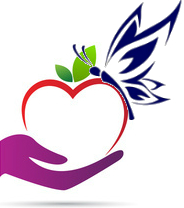      Исх. № 15- от 1.12.2015Задание (11 класс)на первый тур юбилейной региональной олимпиады Талантливая молодёжь Кубани по обществознаниюЗадание 1По какому принципу образованы ряды? Дайте КРАТКИЙ ответ.1.1 Зарплата, рента, алименты, гонорар, дивиденды1.2 Общий объем реального ВВП, ВВП/ВНП на душу населения, отраслевая структура экономики, уровень и качество жизни населения1.3 Анархизм, либерализм, маоизмЗадание 2Что(кто) является лишним в ряду? Дайте КРАТКОЕ пояснение.2.1.Либеральные партии, консервативные партии, оппозиционные партии, социал-демократические партии.2.2. Теория, гипотеза, восприятие, понятие, сопоставление.2.3 Д. Белл, Д. Гелбрейт, Н.Я. Данилевский, К. Маркс, У. Ростоу, П.А. СорокинЗадание 3Установите верность или ложность утверждений («ДА» или «НЕТ») и занесите   ответы таблицу:3.1Познавательная функция науки наиболее полное свое отражение находит в прикладных науках.3.2. Организации и объединения, созданные без вмешательства властных органов составляют организационную основу гражданского общества.3.3. Наступление дееспособности, соответствующей совершеннолетию возможно до достижения 18 лет.3.4. Основными индикаторами экономического цикла являются повышение процентной ставки и рост валютного курса.3.5. Понятие «альтруизм» логичнее всего противостоит понятию «эгоизм».3.6. Наличие писаной конституции является основным отличительным признаком правового государства.3.7. В Западной Европе, США и России нуклеарные семьи составляют более 70% семей. Задание 4Ниже даны определения одного обществоведческого понятия (названо в задании – Х) различными мыслителями. Что это за понятие?Т. Гоббс:X – это союз индивидуальностей, коллектив, в котором все его члены обретают высшие человеческие качества. Государство превалирует над X.Дж. Локк:X – это общественная сфера, в которой государство имеет свои интересы.Ш. Монтескье:X – это общество вражды людей друг с другом, которое для ее прекращения преобразуется в государство.Т. Пейн:X – благо, а государство – неизбежное зло. Чем совершеннее X, тем менее оно нуждается в регулировании со стороны государства.Задание 5Вставьте  в текст пропущенные понятия.5.1.  ______________________  –  самостоятельная, инициативная деятельность человека, направленная на производство товаров или услуг с целью получения прибыли.5.2. Изменение спроса на труд вследствие внедрения высоких технологий – это проявление ________________________ безработицы.5.3. О каком понятии экономической теории идет речь в следующем рассуждении?Если имеется два варианта инвестиций, А и Б, причем варианты взаимоисключающие, то при оценке доходности варианта А необходимо учитывать неполученный доход от непринятия варианта Б, как стоимость упущенной возможности, и наоборот.5.4. Основными критериями социальной стратификации являются доход, престиж, образование,_________________________________________5.5. _____________________ – это совокупность норм, правил, символов, механизмов регулирующих определенную сферу социальных отношений и совместной деятельности, направленной на удовлетворение определенной важной потребности общества.  Задание 6Перед вами таблица. В первой её колонке помещён дословный перевод латинских или греческих слов, от которых образованы термины, известные вам из курса обществознания. Во второй колонке указаны общественные явления, с которыми эти термины связаны. Закончите заполнение таблицы, впишите термины. Задание 7Решите задачи            7.1. 18-летний К. вместо службы в армии проходит альтернативную гражданскую службу в госпитале для ветеранов. Укажите возможную причину, по которой ему разрешили заменить военную службу альтернативной. Какими нормативно-правовыми актами регулируется его деятельность?            7.2. 16-летний Е. решил подработать. Во время предвыборной компании он занимался расклейкой агитационных материалов. Являются ли действия Е. правомерными? Почему? Какая отрасль права регулирует данные правоотношения?Задание 8 Вставьте в схему недостающую информацию. 1) общая выручка - 1) ______________ = экономическая прибыль2) общая выручка - внешние издержки = 2) _______________3) бухгалтерские + 3) __________________= экономические издержки►►►Прислать результаты не позднее 15 января 2016, вместе с заполненной анкетой◄◄◄Справки:		                                 Адрес:352900, Армавир8(86137)49227		                                 ул. Комсомольская, 127aspi_arm@bk.ru                      www.аспи.рф                    Оргкомитет ТМК3.13.23.33.43.53.63.7Перевод латинского и греческого терминаОбщественные явленияТермины «Обработка, возделывание»Преобразование окружающего мира«Движение вперед»Социальное развитие«Неделимое»Социальные отношения«Устрашение»Политика«Приспособлять»Социализация